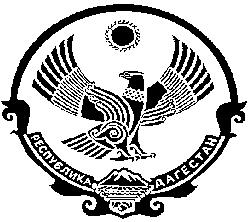 СОБРАНИЕ  ДЕПУТАТОВ  МУНИЦИПАЛЬНОГООБРАЗОВАНИЯ «БЕЖТИНСКИЙ УЧАСТОК»368410, Республика Дагестан, Бежтинский участок, с. Бежтат.:(872 2)55-23-01, 55-23-02, ф. 55-23-05, bezhtinskiy@e-dag.ru, www. bezhta-mo.ru«25» декабря  2020г.                                   с .Бежта                               № 03РЕШЕНИЕ    о внесении изменений в группе должностей муниципальной службы Администрации МО «Бежтинский участок», отнесенных к младшей группе должностей.В соответствии с Постановлением Правительства Республики Дагестан №295 от 27.06.2014г. «Об утверждении нормативных требований по формированию структуры аппаратов органов местного самоуправления муниципальных образований РД и методики расчета нормативов формирования расходов на содержание органов местного самоуправления муниципальных образований РД, Собрание депутатов МО «Бежтинский участок» выносит:     РЕШЕНИЕ:Специалиста 1 категории МКУ «Финансовый отдел» администрации МО «Бежтинский участок» Иманалиеву Лейлу Магомедовну перевести ведущим специалистом МКУ «Финансовый отдел»  администрации МО «Бежтинский участок».И.о. главы МО «Бежтинский участок» Хайбулаеву Г.А. произвести соответствующие изменения в Структуре и Реестре должностей муниципальной службы администрации МО «Бежтинский участок».Настоящее решение опубликовать в газете «Бежтинский вестник» и  на официальном сайте Администрации МО «Бежтинский участок».Председатель Собрания депутатовМО «Бежтинский участок»                                                          Ш. Исмаилов